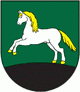 Obec Koškovce, 067 12  Koškovce 11Sp. zn.: ...............................................NÁVRHVšeobecne záväzné nariadenie obce Koškovce                                         č. 6/2023Zásady poskytovania finančného príspevku na prevádzku poskytovanej sociálnej služby neverejnému poskytovateľoviVZN nadobúda účinnosť dňom ...........................	úradná pečiatka 	              Mgr. Marcel Ciklaminy	s erbom obce 	.................................................................		starosta obceObec Koškovce v súlade s § 4 ods. 3 písm. p), ods. 5 písm. b) a § 6 ods. 1 zákona č. 369/1990 Zb. o obecnom zriadení v znení neskorších predpisov a podľa Zákona č. 448/2008 o sociálnych službách a o zmene a doplnení zákona č. 455/1991 Zb. o živnostenskom podnikaní v znení neskorších predpisov vydáva toto: Všeobecne záväzné nariadenie Obce Koškovce  č. 6/2023Zásady poskytovania finančného príspevku na prevádzku poskytovanej sociálnej služby neverejnému poskytovateľoviČl. 1 Základné ustanoveniaV súlade s novelou zákona č. 448/2008 Z. z. o sociálnych službách a o zmene a doplnení zákona č. 455/1991 Zb. o živnostenskom podnikaní v znení neskorších predpisov (ďalej len „zákon o sociálnych službách“) s účinnosťou od 01.01.2022 sú podľa § 75 zákona o sociálnych službách, obce povinné poskytovať finančný príspevok na prevádzku poskytovanej sociálnej služby neverejnému poskytovateľovi, ktorý neposkytuje sociálnu službu s cieľom dosiahnuť zisk a ktorý poskytuje sociálne služby vymedzené § 75 ods. 1, pís. a) až f).Obec je povinná poskytovať finančný príspevok pri odkázanosti fyzickej osoby na pomoc inej fyzickej osoby pri úkonoch sebaobsluhy pri poskytovaní sociálnej služby neverejnému poskytovateľovi sociálnej služby, ktorý neposkytuje sociálnu službu s cieľom dosiahnuť zisk a poskytuje opatrovateľskú službu. Finančný príspevok sa môže poskytnúť neverejnému poskytovateľovi sociálnych služieb, ktorý poskytuje sociálnu službu občanom s trvalým pobytom v obci Koškovce len na základe písomnej žiadosti neverejného poskytovateľa doručenej obci Koškovce.Čl. 2 Žiadosť neverejného poskytovateľa a podmienkyŽiadosť neverejného poskytovateľa (Príloha 1) o poskytnutie finančného príspevku na prevádzku musí obsahovať: • názov poskytovateľa sociálnych služieb, právna forma• IČO, DIČ,• sídlo poskytovateľa sociálnych služieb, • štatutárny zástupca – meno a priezvisko, titul, adresa a kontakt (mobil, e-mail), • názov zariadenia, • druh a forma poskytovanej sociálnej služby, • kapacita zariadenia, • počet prijímateľov sociálnej služby s trvalým pobytom v obci Koškovce, • bankové spojenie a číslo účtu v tvare IBAN, • povinné prílohy.Zoznam povinných príloh k žiadosti neverejného poskytovateľa:finančné údaje sumárne a v prepočte na 1 klienta:    a) rozpis skutočných bežných výdavkov za predchádzajúci rozpočtový rok,    b) rozpis skutočne dosiahnutých príjmov za predchádzajúci rozpočtový rok,    c) priemerné príjmy z poskytnutého finančného príspevku za predchádzajúci        rozpočtový rok výpis z registra poskytovateľov sociálnych služieb – kópia, evidenciu prijímateľov sociálnych služieb s trvalým pobytom v obci Koškovce – menný zoznam s dátumom narodenia a s uvedením stupňa odkázanosti, kópiu zmluvy o bankovom účte, na ktorý sa bude poskytovať finančný príspevok, čestné prehlásenie žiadateľa, že nie je voči nemu vedené konkurzné konanie, resp. nie je v likvidácií zmluvu o poskytovaní sociálnej služby medzi prijímateľom a poskytovateľom sociálnej služby, informáciu, či poskytovateľ sociálnej služby prepočítaval úhradu klienta podľa §73 ods. 12 zákona č. 448/2008 Z. z. v platnom znení a kópiu prepočtu.Žiadosť v jednom vyhotovení podpísanú štatutárom spolu s predpísanými prílohami je možne podať do podateľne Obecného úradu v obci Koškovce, alebo zaslať poštou najneskôr do 31.03. príslušného roka alebo mailom na podatelna@koskovce.sk.V prípade, že žiadosť nebude obsahovať všetky údaje vrátane povinných príloh bude žiadateľ o finančný príspevok na prevádzku vyzvaný na doplnenie svojej žiadosti, termín na doplnenie bude 14 dní od doručenia výzvy. Ak požadované údaje a prílohy v stanovenom termíne nebudú dodané, žiadosť nebude posudzovaná. Finančný príspevok na prevádzku sa poskytuje na základe písomnej zmluvy uzatvorenej medzi žiadateľom a obcou Koškovce na príslušný rozpočtový rok, v ktorej sa určia vzájomné práva a povinnosti.Finančný príspevok na prevádzku obec Koškovce neposkytne: • subjektu, ktorý nie je registrovaný ako poskytovateľ sociálnej služby, • subjektu voči ktorému je vedené konkurzné konanie alebo ktorý je v likvidácií.Čl. 3 Finančný príspevokFinančný príspevok na prevádzku sa poskytne žiadateľom len do výšky schváleného rozpočtu Obce Koškovce. Ak rozpočtové možnosti samosprávy neumožňujú poskytnúť príspevok všetkým žiadateľom, je obec povinná žiadosti zaradiť do poradia.Pri poskytovaní finančného príspevku bude Obec Koškovce vychádzať z platného nariadenia vlády SR o rozdeľovaní výnosu dane z príjmov územnej samospráve, konkrétne z prepočtu výnosu dane pre kategóriu obyvateľov nad 62 rokov.Žiadosti budú prijímané a evidované podľa dátumu doručenia.Obec bude viesť poradovník žiadostí, ktorým z rozpočtových možností nemohla vyhovieť nasledovne: - žiadateľ nemá rodinné zázemie, príp. je ohrozený inou osobou, - stupeň odkázanosti na sociálnu službu (od najvyššieho po najnižší), - žiadateľovi nie je ku dňu podania žiadosti o finančný príspevok poskytovaná iná sociálna služba,- dátum doručenia žiadosti.Čl. 4 Zúčtovanie finančného príspevkuPoskytnuté finančné príspevky je možne použiť na výdavky od 01.01. do 31.12. bežného roka.Finančný príspevok bude prijímateľ povinný vyúčtovať najneskôr do 10.1. kalendárneho roka nasledujúcom po poskytnutí príspevku písomne na adresu poskytovateľa, alebo osobne do podateľne Obecného úradu Koškovce. Pri zúčtovaní je povinný zohľadniť počet mesiacov poskytovania sociálnej služby, v prípade neposkytovania sociálnej služby je povinný príspevok krátiť a v primeranej výške vrátiť na účet poskytovateľa najneskôr do termínu vyúčtovania. Žiadateľ je povinný vytvoriť podmienky pre kontrolu hospodárenia s finančnými prostriedkami získanými zo zdrojov financovania podľa § 75 zákona o sociálnych službách. Kontrolu je obec Koškovce oprávnená vykonať kedykoľvek. Poskytovateľ je povinný poskytnúť súčinnosť.Čl. 5 Záverečné ustanoveniaToto VZN bolo schválené obecným zastupiteľstvom v Koškovciach, dňa 8.12.2023, uznesením č. ………………………………………… Toto VZN nadobúda platnosť dňom schválenia obecným zastupiteľstvom a účinnosť 1.1.2024V Koškovciach, dňa xx.11.2023 Mgr. Marcel Ciklaminy         starosta obce	Príloha 1Žiadosť neverejného poskytovateľa sociálnej služby o poskytnutie  finančného príspevku na prevádzku poskytovanej sociálnej služby(podľa § 75 ods. 11 zákona č. 448/2008 Z. z. o sociálnych službách a o zmene a doplnení zákona č. 455/1991 Zb. o živnostenskom podnikaní (živnostenský zákon) v znení neskorších predpisov)Obec KoškovceKoškovce 11, 067 12 KoškovceČestné vyhlásenie štatutárneho zástupcu žiadateľaVyhlasujem, že všetky údaje uvedené v žiadosti a prílohách sú pravdivé, presné a úplne a finančné prostriedky sa použijú na účel, na ktorý sa poskytnú. Som si vedomý/á právnych dôsledkov, ktoré môžu vyplynúť z uvedenia nepravdivých alebo neúplných údajov a zaväzujem sa bezodkladne písomne informovať o všetkých zmenách, ktoré sa týkajú uvedených údajov a skutočností....................................................................   								 podpis a pečiatka žiadateľaInformačná povinnosť: Žiadateľ, ako dotknutá osoba berie na vedomie, že Obec Koškovce, ako prevádzkovateľ spracúva osobné údaje na základe podanej žiadosti v zmysle zák. č. 448/2008 Z. z. zákon o sociálnych službách a o zmene a doplnení zákona č. 455/1991 Zb. o živnostenskom podnikaní (živnostenský zákon) v znení neskorších predpisov, za účelom vybavovania žiadostí. Bližšie informácie týkajúce sa spracúvania a ochrany osobných údajov sú uvedené na webovej stránke obce www.koskovce.sk. Poskytnutie osobných údajov je nevyhnutné na poskytnutie finančnej podpory. Neposkytnutie osobných údajov má za následok nemožnosť vybavenia žiadosti. Návrh VZN vyvesený na úradnej tabuli obce dňa:Návrh VZN zverejnený na internetovej adrese obce dňa:(www.koskovce.sk)Návrh VZN zverejnený na Centrálnej úradnej elektronickej tabuli ( https://cuet.slovensko.sk/) dňa:Lehota na predloženie pripomienok k návrhu VZN do(vrátane):Doručené pripomienky (počet):Vyhodnotenie pripomienok k návrhu VZN uskutočnené dňa:Vyhodnotenie pripomienok k návrhu VZN doručené poslancom dňa:VZN schválené Obecným zastupiteľstvom v Koškovciach pod č.:                                  dňa:VZN vyvesené na úradnej tabuli obce Koškovce dňa:VZN zvesené z úradnej tabule obce Koškovce dňa:VZN zverejnené na internetovej adrese obce dňa:(www.koskovce.sk)VZN zverejnené na Centrálnej úradnej elektronickej tabuli ( https://cuet.slovensko.sk/)  od – do:01. Názov žiadateľa   02.Právna Forma03. IČO04.DIČ05.Sídlo žiadateľa06.Meno, priezvisko, titul štatutárneho zástupcu07.Telefonický kontakt08.E-mailová adresa09.Názov zariadenia10.Miesto poskytovania sociálnej služby11.Druh a forma poskytovanej sociálnej služby12.Kapacita zariadenia13.Počet prijímateľov s trvalým pobytom v obci Koškovce14.Bankový účet vo formáte IBAN na účel poskytnutia finančného príspevku